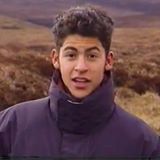 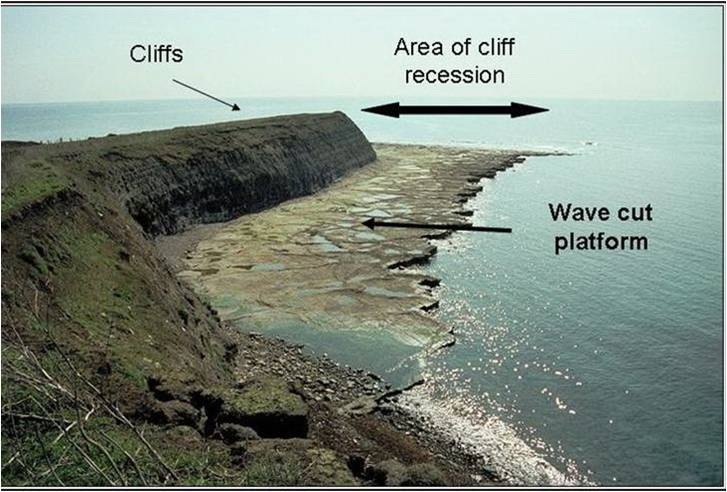 When you have finished writing your answer, check how you did. Watch this video from the Time For Geography Team. Make any corrections you need to. 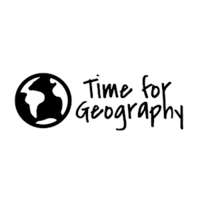 Understanding Wave Cut Platforms – IGCSE Coasts - ErosionExam Corner – Explain the formation of a wave-cut platform. (4) 